Structural properties and thermal behavior of novel interaction product 4-amino-5-(furan-2-yl)-4H-1,2,4-triazole-3-thione with molecular iodine Victoria A. Ivolginaa, Margarita S. Chernov’yantsa, Leonid D. Popova, Vitaliy V. Suslonovb, Natalya A. Avtushenkoa, Nikolay V. LuanguzovaaDepartment of Chemistry, Southern Federal University, Zorge St. 7, 344090 Rostov-on-Don, RussiabSt.Petersburg State University, 7/9 Universitetskaya nab., St. Petersburg, 199034 RussiaEmail: vickaivolgina@yandex.ru Supplemental MaterialsTable S 1: Crystal data and structure refinement for C6H6N4OS∙I2   Table S 4: Bond lengths and torsion angles (Å, °)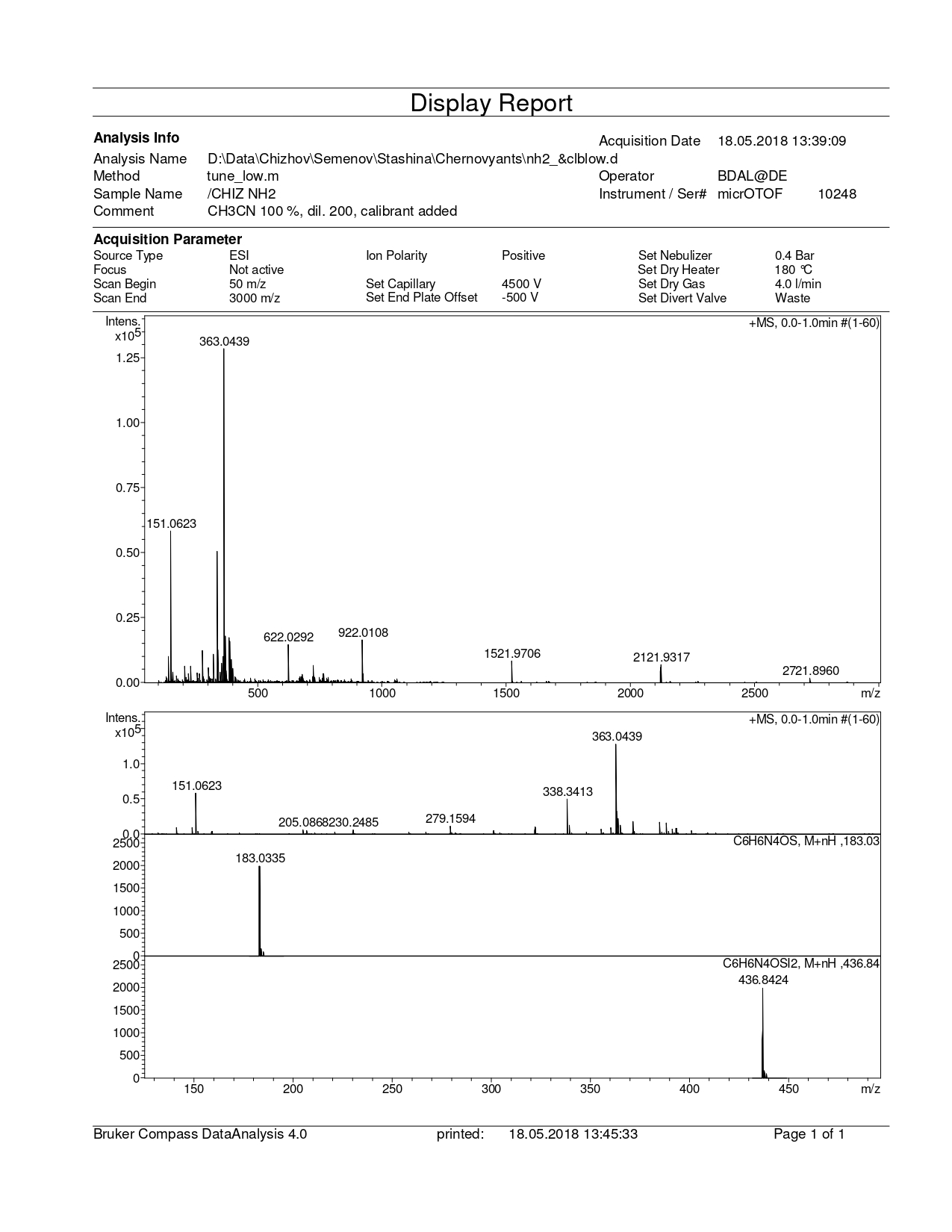 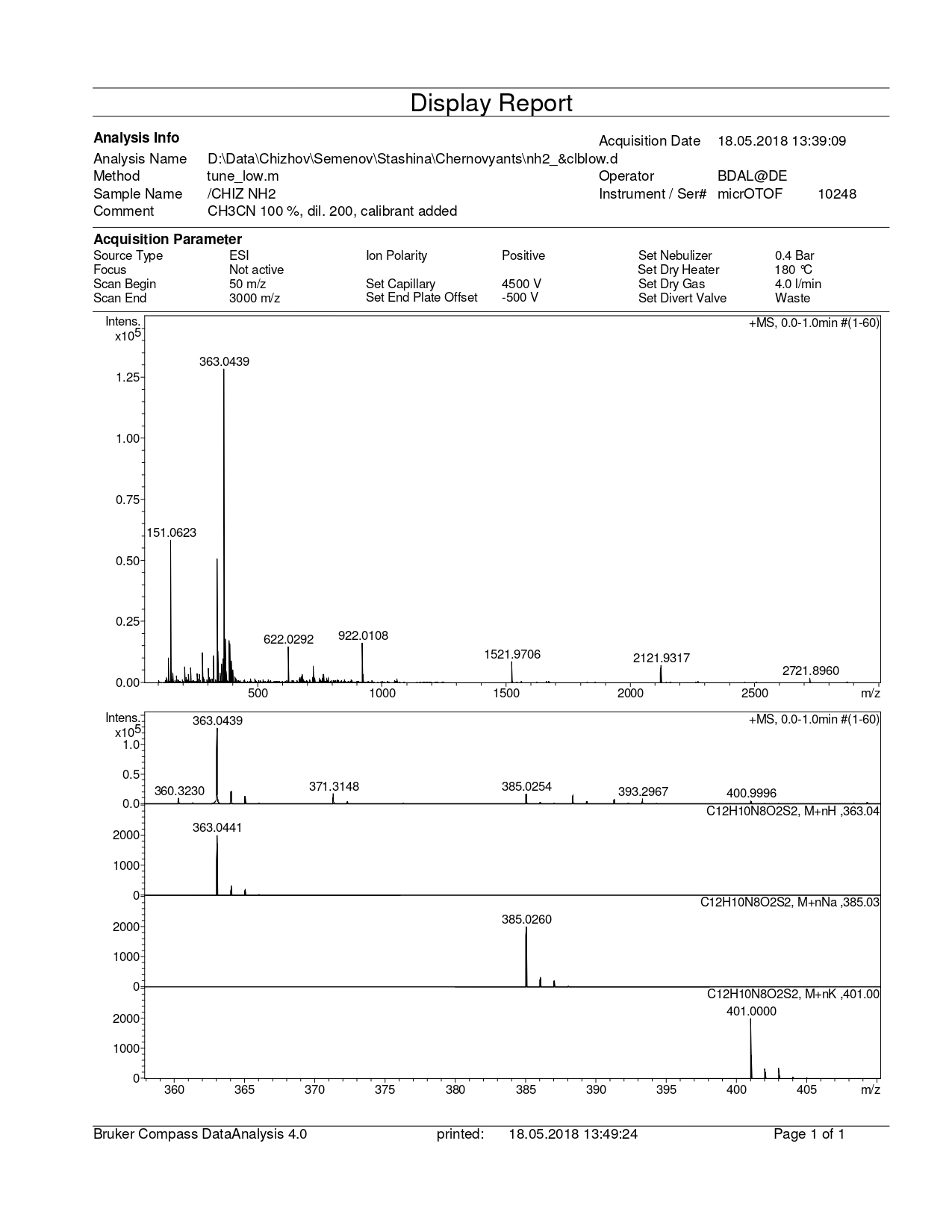 Figure S 1: Mass-spectra of C6H6N4OS∙I2   Figure S 2: Raman spectrum of C6H6N4OS∙I2   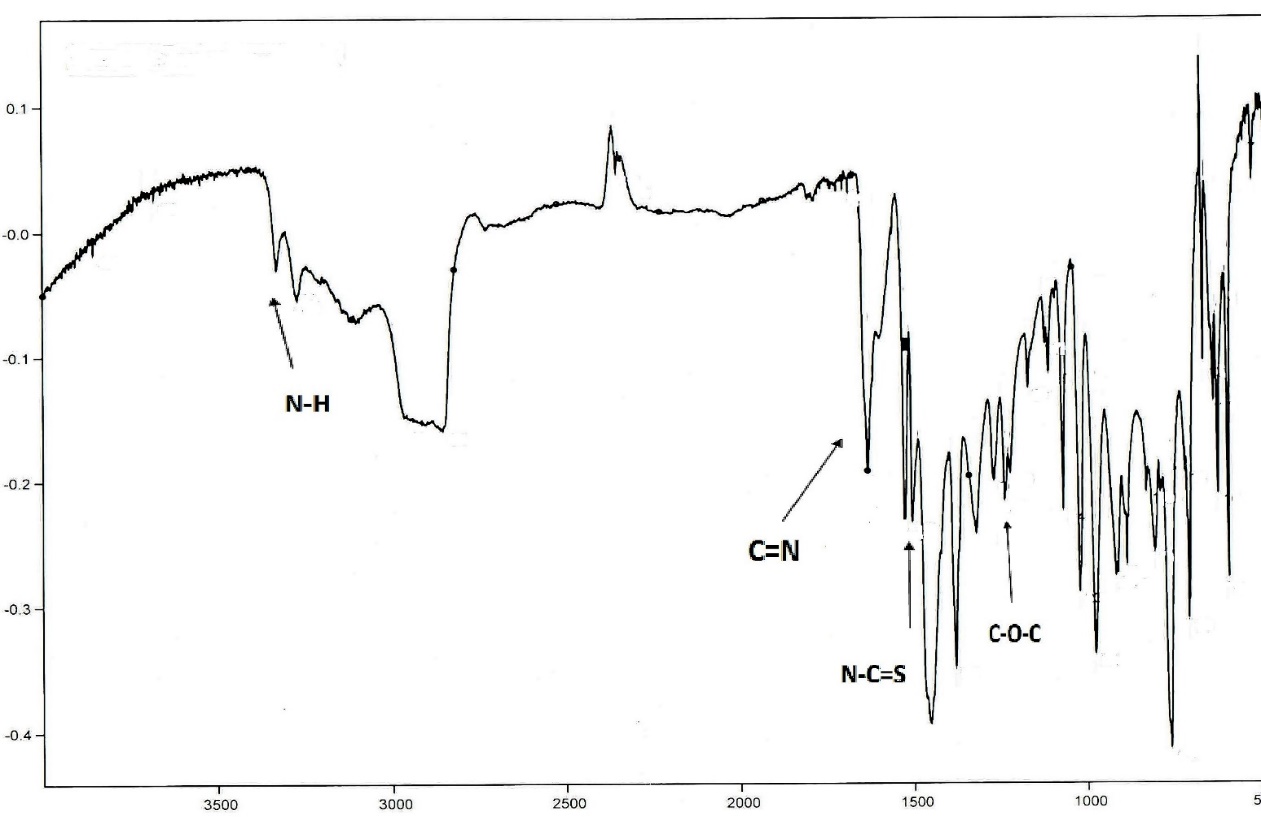 Figure S 3: FT-IR spectrum of C6H6N4OS∙I2   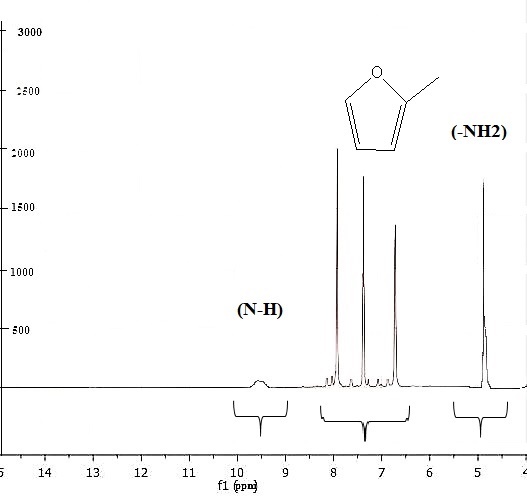 Figure S 4: 1H NMR (250 MHz, DMSO) of C6H6N4OS∙I2 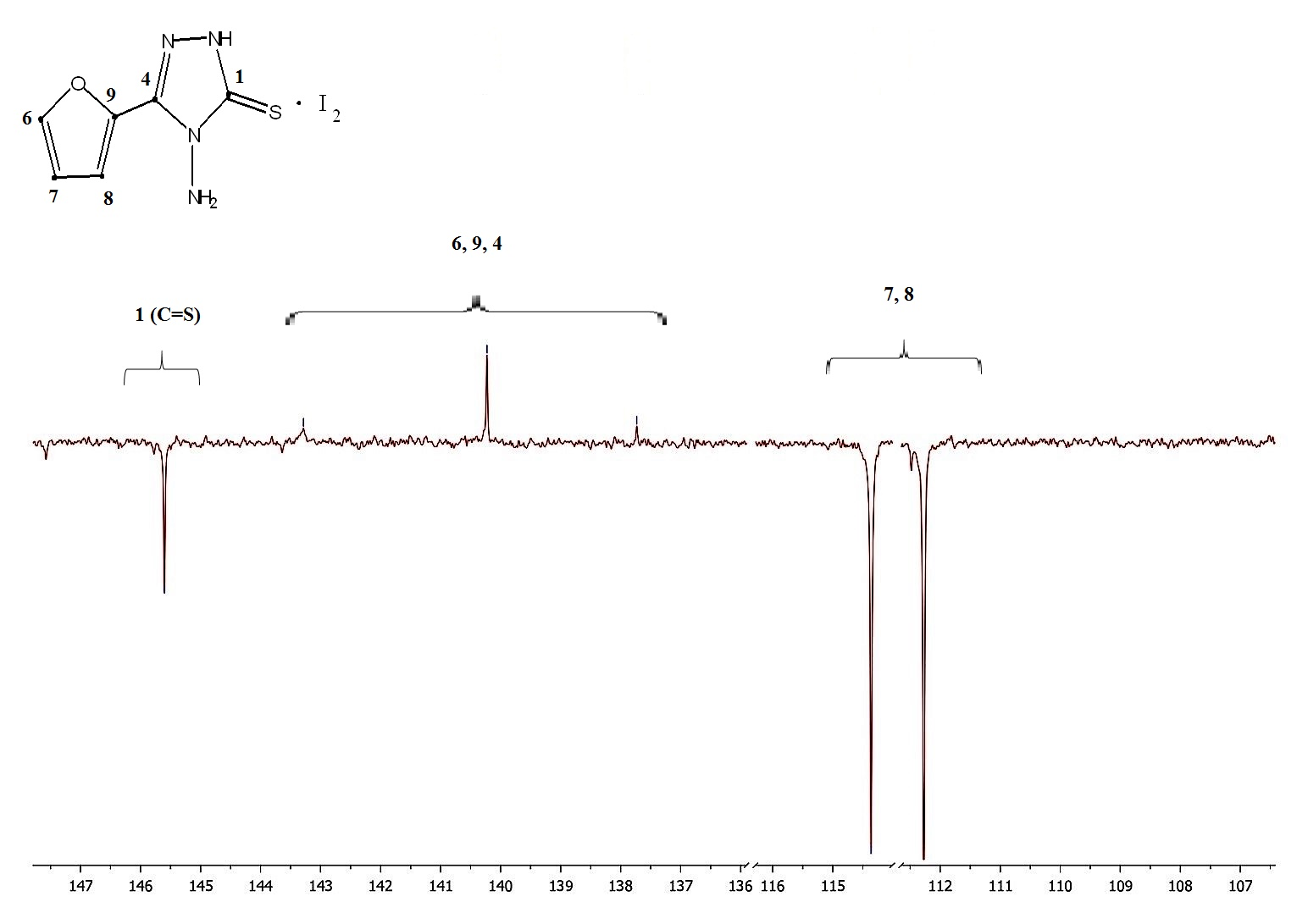 Figure S 5: 13C NMR (62.9 MHz, DMSO) of C6H6N4OS∙I2 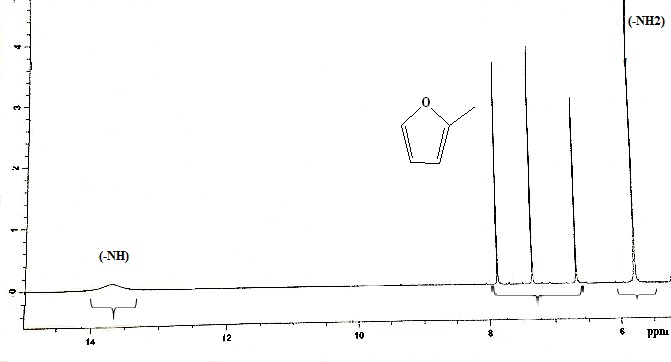 Figure S 6:  1H NMR (600 MHz, DMSO) of 4-amino-5-(furan-2-yl)-4H-1,2,4-triazole-3-thione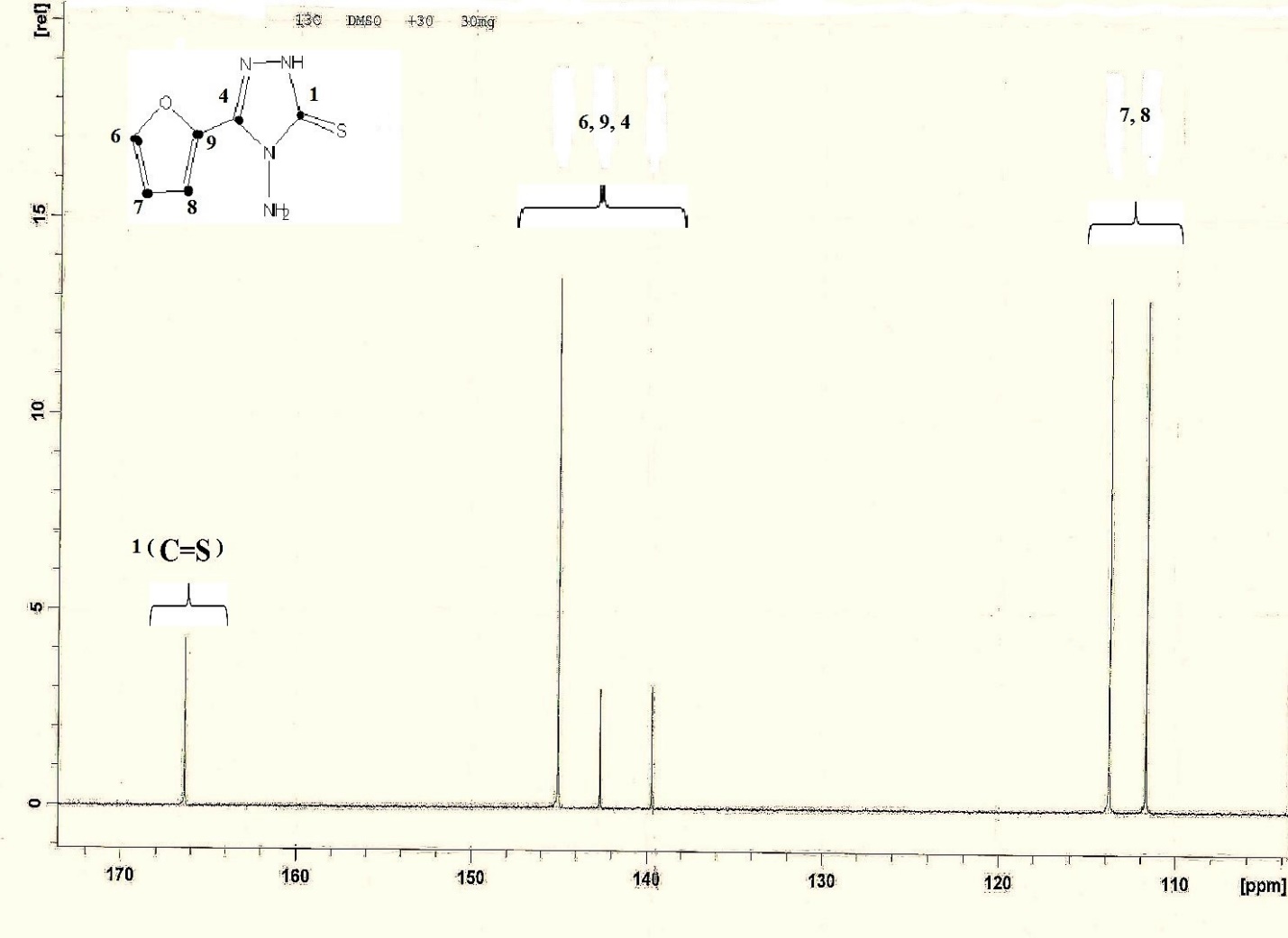 Figure S 7:  13C (151 MHz, DMSO) of 4-amino-5-(furan-2-yl)-4H-1,2,4-triazole-3-thioneCompound1Empirical FormulaC6H6I2N4OSFormula Weight436.01Crystal System / Space GroupMonoclinic/ P21a / Å10.4679(6)b / Å4.6885(3)c / Å11.6913(8) / °90β / °92.903(6)γ / °90V / Å3573.06(7)Z2D calc (g/cm3)2.527μ (mm-1)44.641Crystal size (mm)0.1 × 0.05 × 0.05Color / ShapeDark-brown/ needle-likeTemp (K)100(2)Theta range for collection7.572 to 144.99Reflections collected4909Independent reflections2259 [Rint = 0.0628, Rsigma = 0.0762] Data/restraints/parameters2259/1/128Goodness of fit on F21.048Final R indices [I > 2σ(I)]R1 = 0.0423, wR2 = 0.0989 R indices (all data)R1 = 0.0458, wR2 = 0.1020Largest difference peak/hole1.13/-0.99Table S 2: Bond Lengths for C6H6N4OS∙I2   Table S 2: Bond Lengths for C6H6N4OS∙I2   Table S 2: Bond Lengths for C6H6N4OS∙I2   Table S 2: Bond Lengths for C6H6N4OS∙I2   Table S 2: Bond Lengths for C6H6N4OS∙I2   Table S 2: Bond Lengths for C6H6N4OS∙I2   Table S 2: Bond Lengths for C6H6N4OS∙I2   AtomAtomLength/ÅAtomAtomLength/ÅI1I22.82(11)N4C51.30(16)I1S12.80(3)C5C21.45(2)S1C101.69(14)O6C71.37(17)N1N31.40(13)O6C21.37(16)N1C101.37(18)C7C81.36(2)N1C51.36(18)C8C11.42(2)C10N21.33(17)C1C21.35(19)N2N41.37(16)Table S 3: Bond Angles for C6H6N4OS∙I2   Table S 3: Bond Angles for C6H6N4OS∙I2   Table S 3: Bond Angles for C6H6N4OS∙I2   Table S 3: Bond Angles for C6H6N4OS∙I2   Table S 3: Bond Angles for C6H6N4OS∙I2   Table S 3: Bond Angles for C6H6N4OS∙I2   Table S 3: Bond Angles for C6H6N4OS∙I2   Table S 3: Bond Angles for C6H6N4OS∙I2   Table S 3: Bond Angles for C6H6N4OS∙I2   AtomAtomAtomAngle/˚AtomAtomAtomAngle/˚S1I1I2171.74(8)N1C5C2125.3(11)C10S1I197.4(5)N4C5N1111.1(12)C10N1N3126.9(11)N4C5C2123.5(12)C5N1N3124.8(12)C7O6C2106.5(11)C5N1C10108.1(10)C8C7O6110.3(12)N1C10S1126.6(10)C7C8C1106.2(12)N2C10S1130.1(11)C2C1C8106.9(13)N2C10N1103.2(11)O6C2C5113.9(11)C10N2N4113.8(10)C1C2C5136.0(13)C5N4N2103.6(11)C1C2O6110.1(13)Bond lengths (Å)I(1)-I(2) - 2.8182(11)I(1)-S(1) - 2.798(3)S(1)-C(10) - 1.687(14)Torsion angles (°)I(2)-I(1)-S(1)-C(10): -102.3(7)I(1)-S(1)-C(10)-N(1): 134(1)I(1)-S(1)-C(10)-N(2):  -45(1)Bond angles (°)I(2)-I(1)-S(1): 2.0583(6)I(1)-S(1)-C(10):  171.74(8)